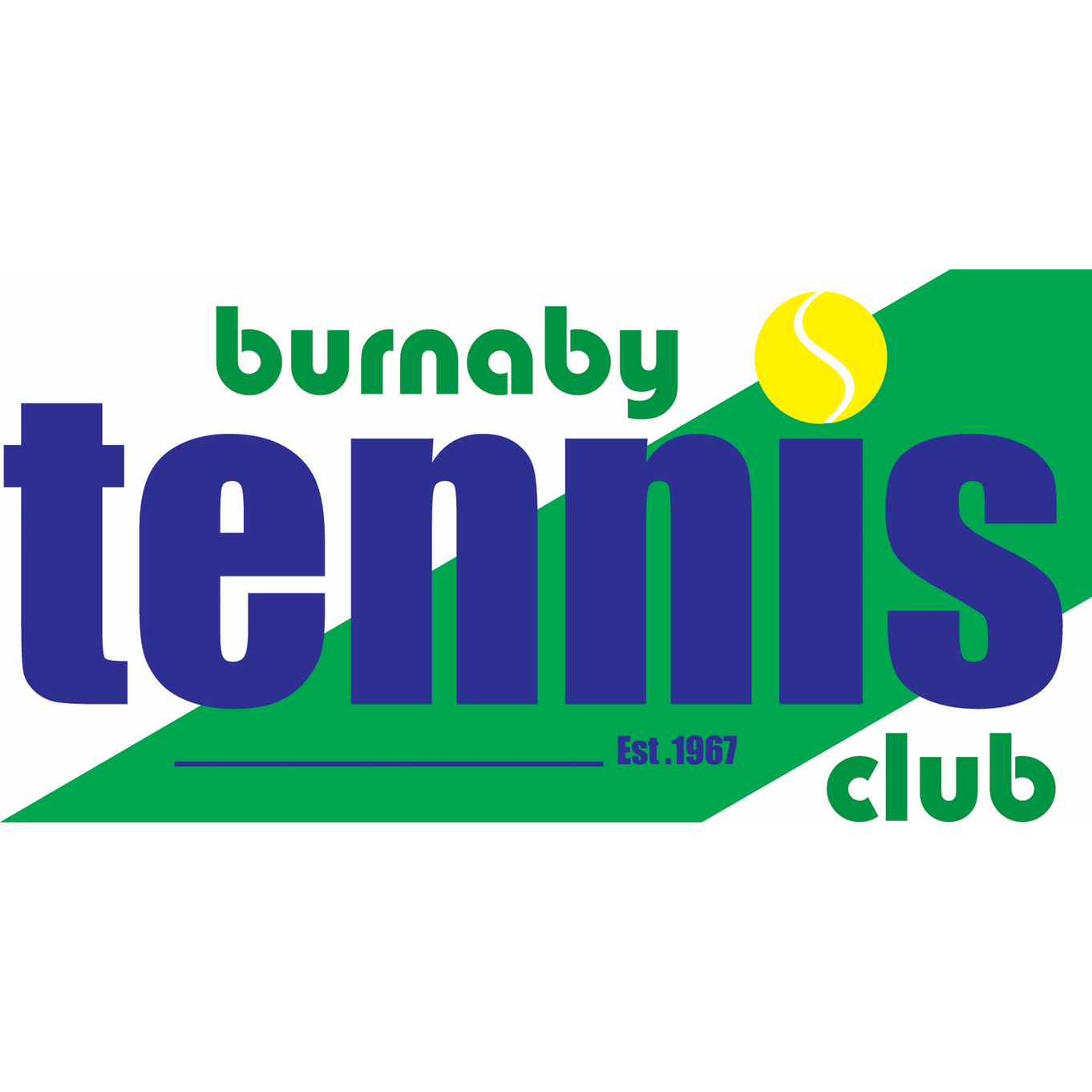   Board Directors Call to Order – LawrenceApproval of Past Meeting Minutes Approved minutes from June 8th, 2022General Board Items – Lawrence Bubble Replacement StatusElectrical work is delayed but is scheduled to start July 25th Electrical engineer has been reviewing specs with Farley Group to work out issues; they reached an agreement on an option that is workable for all.Roaron says concrete supply is tight – final work to be done after the electricalLights are ordered and payment arranged; Shipping next weekWe are exploring options with BC Hydro to recognize our lower electrical use in our portion of local costs now that we are going to much more efficient LED lights.  Bubble delivery expected Sept 1-3 Financials – CraigFor June 2022: Surplus $147.5k vs $81.4k Budget, $66.1k above budgetRevenues $482.3k vs. 391.2k Budget, $91.2k above budgetExpenses $334.9k vs. $309.8k we are $25.1k above budgetBudget and rates for the 2022 – 2023 season:Draft budget was reviewed. Recommends a 3% increase in dues rates. Motion: ‘Accept the proposed 2022 – 2023 budget as presented with a 3% dues increase.’ – Motion passes unanimously.This new budget estimates a $130k surplus with $25k higher expenses than the previous year.    Burnaby Open – NickWe had the highest historical number of entries at 543, which resulted in a record high revenue. On a gross cash basis we show a net income of $22,371.  Total prize money was $5,300 (Tennis Canada donated $1,000 towards this). There were 2 rain outs, the finals on Sunday had to be moved indoor; All the women’s semi-finalists were Burnaby juniors.Next time we will need to adjust the avoidance rules (players re-scheduling) to reduce bad timing and lack of use of designated courts.  Concession – most liked the services available; ordered too much food at times. Survey Results – GregThe Rules Committee developed recommendations:  Very good results for website, booking system, value for membership, communications, office staff and managementKey areas for improvement are: 1) Clubhouse / Change Facilities / Washrooms; 2) Court Availability Challenges; 3) Court Lighting and Level Surface, Review coaching action plan to address: advanced level coaching, accessibility and availability.Review rules suggestions to address: court usage, availability and booking rules.Facilities Maintenance – GaryClubhouse outside siding is finished painting and gutters/downpipes were cleaned. Received a donation towards the Open tournament from Johnson controls of a new stronger sump pump ($ 700-1000) – we pay for installation.Re-organized the furnace room and reviewed bathrooms for updating. Bubble Opening Socials – BarbGetting a date coordinated with mayor’s office for a 1-2 hour visit. May use courts 1-5 for juniors playing and court 6 for serving refreshments.Also coordinating a social event on the first day the bubble is ready for play.   Operations – Lawrence for ElizaCovid waiver form is being dropped, which is consistent with TBC and City of Burnaby. CJ Tennis Coaching requested court time – discussed and declined.   Eliza to review and advise the board what the Burnaby Tennis Cup scheduled in June 2023 is.Next Meeting Date – Aug 10th, 2022Adjournment   To-Do List Lawrence Kumar – President Sat Gill – Vice President Frank Kusmer – Secretary Craig Watson – Treasurer Gary Sutherland – Operations Director Peter Upper – Men’s League Director Greg Rash – Membership DirectorMichelle Sing – Women’s League Director (absent)Nick Lee – Tournament Director Barb Crowley – Social DirectorJas Khera – Director at Large Jacquie Breadon – Junior Development Director Eliza Haight – Club Manager (absent)Lawrence- Update on bubble replacement - Sat - Craig - Frank- Michelle- Barb - Recommendations for social events regarding opening new bubble Jas - Jacquie- Peter- Greg- Nick - Gary - Eliza  - Review and advise the board what the Burnaby Tennis Cup scheduled in June 2023 is- Follow up with Burnaby regarding court condition improvements - Monitor 6-8am early morning usage and develop recommendations- Credit card processing fee recommendations- Assess video alternatives inside new bubble and costs All -